ACCEPTED FOR PUBLICATION IN JOURNAL OF COMPARATIVE PSYCHOLOGY234What factors really influence domestic dogs’ (Canis familiaris) search for an item dropped down10	Author NoteThis research was funded by the Natural Sciences and Engineering Research Council of Canada© 2018, American Psychological Association. This article is the accepted version of the manuscript and may not exactly replicate the final version published in the APA journal. It is not the copy of record. Please do not copy or cite without authors permission. The final article will be available, upon publication, via its DOI: 10.1037/com0000145DOGS’ GRAVITY BIAS REVISITED15	AbstractIt has been suggested that domestic dogs—like young human children—have a ‘gravity bias’;they expect an unsupported object to fall straight down, regardless of any obstacles that redirector halt its path. In the diagonal tube task this bias is revealed by a persistent tendency to searchthe incorrect location directly beneath the top of the tube the item is dropped into, rather than thecorrect location attached to the bottom of the tube. We presented dogs (N=112) with sevendifferent versions of the diagonal tube task, replicating and extending previous research, toexamine what factors influence their search behavior for an object dropped down a diagonaltube, and investigate their physical reasoning skills more generally. Contrary to previous claims,we found no evidence for dogs exhibiting a persistent, or even a trial 1, gravity bias. However, inline with previous reports, dogs were also unable to search correctly for the reward, even when itcould be heard rolling through the tube, though they succeeded when the tube was transparent(Exp. 1a-c). Exp. 2 suggested that dogs might search on the basis of proximity, but Exp. 3a-bruled this out and showed that they prefer to commence searching at the center of the apparatus.Finally, when potential sources of bias were eliminated from the task (Exp. 4), dogs’performance was improved, but still not above chance, suggesting that they are unable to reasonabout the tube’s physical-causal mechanism. We conclude that, on current evidence, the gravitybias might be unique to some primate species.33Keywords:  comparative cognition; domestic dog; gravity bias; physical reasoning; tubes task35362DOGS’ GRAVITY BIAS REVISITEDWhat factors really influence domestic dogs’ (Canis familiaris) search for an item dropped down38	a diagonal tube? The tubes task revisitedAs human adults we possess sophisticated knowledge about the physical world. We know, forexample, that objects continue to exist even when they move out of sight; that a solid objectcannot pass through another solid object; and that gravity causes unsupported objects to fall (e.g.,Baillargeon, 2002). Understanding how inanimate objects behave and interact with one anotheris also important for young humans, as well as being ecologically relevant for many non-humanspecies. For example, it is extremely useful to be able to track and re-locate objects that moveout of sight, and all terrestrial species experience evidence of the effect of gravity on fallingobjects, so it is feasible that similar physical reasoning mechanisms might be widely sharedamong species. The developmental and evolutionary origins of our rich physical reasoningabilities have thus long been of interest to researchers in the fields of cognitive development andcomparative cognition. Do young children and non-human animals (hereafter, animals) reasonabout objects in the same way as human adults, or are there fundamental differences?51	The tubes task (Hood, 1995) has been used widely in the fields of cognitive developmentand comparative cognition to investigate children’s and animals’ physical reasoning abilities –specifically, how different-aged children and different species reason about the way objectsbehave under the influence of gravity (see Tecwyn & Buchsbaum, in press for a review). Theversion of the task typically used with children consists of three intertwined opaque tubespositioned vertically in a frame, each attached to a non-aligned cup at the base of the apparatus(e.g., Baker, Gjersoe, Sibielska-Woch, Leslie, & Hood, 2011; Bascandziev & Harris, 2010;Freeman, Hood, & Meehan, 2004; Hood, Wilson, & Dyson, 2006; Jaswal, 2010; Joh & Spivey,2012). The task as typically used with animals is a simplified versions of this, and involves just a3DOGS’ GRAVITY BIAS REVISITEDsingle diagonally-configured tube (Fig. 1). We will refer to this simplified version as the‘diagonal tube task’, and given the comparative focus of the current study, the majority of thisintroduction will focus on how individuals perform in this version of the task. Even in thediagonal tube task that involves only one tube there are typically three possible search locationsat the bottom of the apparatus: the correct location connected to the bottom of the diagonal tube;the gravity location, which is aligned directly beneath the release-point of the reward into the topof the tube, and the middle location which is positioned between the other two locations (Fig. 1).In accordance with the principles of gravity, solidity and containment, when dropped into the topof the tube, the item travels (invisibly) down through the tube and ends up in the cup attached toits bottom end. Participants typically first undergo some pre-training to introduce the differentsearch locations without the tube in place in the apparatus. The experimenter then puts the tubein place and drops an item (typically a ball for children, a food reward for animals) down thetube. The participant must then search for the item.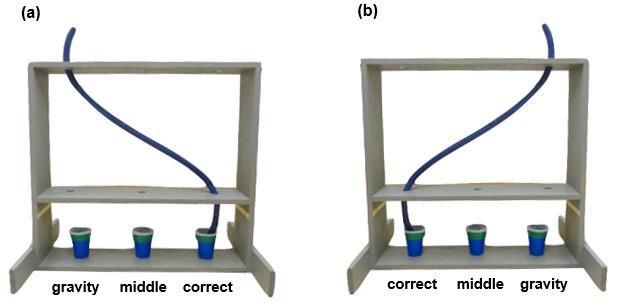 73Figure 1 Diagonal tube task apparatus showing the opaque tube in a top left-bottom right configuration (a)and a top right-bottom left configuration (b). The gravity, middle and correct search locations are indicatedfor each setup4DOGS’ GRAVITY BIAS REVISITED77	While this is seemingly a straightforward task to solve, young children tend to performpoorly. Interestingly, when instructed to search for the dropped item in the diagonal tube task, 2-year-olds make a surprising, non-random error: rather than searching in the correct locationconnected to the bottom of the single diagonal tube, they tend to search the gravity location (Fig.1). Furthermore, they do not search the gravity location only in their first trial when they arenaïve to the task; they continue to do so across repeated trials, despite receiving feedbackregarding the correct location, which remains fixed across trials (number of 2-year-oldssearching gravity location in the diagonal tube task: trial 1: 9/10; trial 2: 8/10; trial 3: 9/10;Experiment 4 pre-test, Hood, 1995).86	According to Hood and colleagues (1995; 1998; 2006) “the gravity error is characterizedby repeated search in the box below despite adequate trials with feedback” (p. 304, Hood et al.,2006). Specifically, young children’s perseverative searching of the gravity locationdemonstrates resistance to counterevidence and suggests that they possess a naïve theory aboutthe influence of gravity on unsupported objects that is challenging to overcome. The search errorseems to be specific to objects moving under the influence of gravity, as children are less likelyto make a comparable error of searching the aligned location in a version of the task involvingupwards motion (Hood, 1998), or where the apparatus is horizontally configured (Hood, Santos,& Fieselman, 2000). This implies that children’s search error does not reflect a more generalstraight trajectory bias, or a proximity bias, though it should be noted that a proximity bias hasnever been directly ruled out in a vertical, gravity-based version of the tubes task.97	It has been suggested that children develop a naïve theory about gravity during their firstyear of life due to repeated exposure to objects falling straight down (e.g., Spelke, Breinlinger,Macomber, & Jacobson, 1992). Given that this ‘straight down’ assumption is usually correct and5DOGS’ GRAVITY BIAS REVISITEDtherefore typically a useful heuristic to follow, this belief can be difficult to abandon (Hood et al.,2006), and may therefore interfere with children’s ability to succeed at tasks that require thetheory to be ignored (e.g., when an object is dropped down a diagonal tube).  Further evidencethat this theory is resistant to counterevidence is the fact that even after young childrenparticipate in a transparent version of the diagonal tube task—which they are able to pass—whensubsequently re-tested with the opaque version they revert to searching the gravity location(Hood, 1995).107	How is it that children are able to overcome their gravity bias at around 4 years of age?Follow-up studies suggest that sufficient inhibitory control and causal knowledge are bothimportant factors. Dividing the attention of 4- to 5-year olds who would normally succeed withthe 3-intertwined-tube setup by dropping two balls simultaneously causes them to revert to agravity bias, suggesting that the bias persists but is typically suppressed by this age (Hood et al.,2006). Modifying the apparatus to highlight the tube’s physical-causal mechanism improves theperformance of children who would usually display a gravity bias (e.g. Bascandziev & Harris,2011; Joh et al., 2011; Joh et al., 2012). Relatedly, even 2-year-olds do not show a gravity bias inthe table/shelf task (which would be revealed by reliable searching beneath the solid shelf; Hoodet al., 2000), where the physical-causal structure of the task is arguably much simpler that thetubes task (no diversion of trajectory; no containment).118	Several studies have explored how non-human species perform in the tubes task, with theaim of discovering whether the gravity bias is unique to humans, or whether it is also seen inother species, and could potentially represent an evolutionarily ancient naïve theory based on thephysics of life on earth (e.g. Hood, Hauser, Anderson, & Santos, 1999). Cotton-top tamarins(Sanguinus oedipus oedipus) were the first non-human species to be tested, and the results of this6DOGS’ GRAVITY BIAS REVISITEDstudy are the basis of claims that monkeys show a comparable gravity bias to young children.While 7/9 individuals searched the gravity location in their first trial, the bias did notcompellingly persist across multiple trials – in trial 2, only 2/9 individuals searched the gravitylocation (Hood et al., 1999), and so whether this meets the ‘challenging to overcome’ criterion ofa naïve theory is debatable. Three subjects succeeded at the task across 16 trials, and the errorsmade by the other six subjects were distributed evenly between the gravity and middle locations.Therefore, while this study provides evidence that tamarins’ initial search may have beeninfluenced by gravity, their behavior across trials does not bear the hallmarks of a naïve theory,given that an initial bias was easily overcome by several individuals, and errors were as likely tobe directed at the middle location as the gravity location. Hood et al. (1999) also noted thatseveral tamarins developed a preference to search the middle location, which they suggested wasdue to a lack of differentiation between the gravity and middle locations, both of which were incloser proximity to where the reward was dropped from than the correct location.136	In a separate study, cotton-top tamarins with prior experience of a horizontal version ofthe diagonal tube task did not exhibit a gravity bias when subsequently tested with the standardvertical version of the task (Hauser, Williams, Kralik, & Moskovitz, 2001), suggesting that anygravity bias is not particularly robust in this species. As was the case for the tamarins tested byHood et al. (1999), Hauser and colleagues (2001) also noted that tamarins in both the vertical andhorizontal versions of their diagonal tube task developed a preference to search the middlelocation, with the authors suggesting that this may have been due to them approximating theposition of the invisible food item.144	Another callitrichid species—common marmosets (Callithrix jacchus)—did not exhibit agravity bias even in trial 1 when they were naïve to the diagonal tube task (4/7 individuals7DOGS’ GRAVITY BIAS REVISITEDsearched the gravity location, Cacchione & Burkart, 2012), but it is difficult to draw any firmconclusions from this small sample of individuals. In their first block of 16 trials marmosets’searches were randomly distributed between the three locations, but when they erred they weresignificantly more likely to search the gravity location than the middle location (though thisdifference disappeared in their second block of trials). Interestingly, when presented with alooking-time version of the task, marmosets looked significantly longer when the reward wasrevealed to have ended up in the gravity container than when it was revealed to have ended up inthe correct container. Thus, while they were not able to search correctly at above-chance level, itis possible that they were implicitly aware of the role of the tube in constraining the reward’smovement (Cacchione & Burkhart, 2012; see Lee & Kuhlmeier, 2013, for similar findings with2-year-old children).157	A study by Cacchione and Call (2010) presented all four species of non-human great apewith the diagonal tube task, and found that they did not exhibit a gravity bias (only 8/22 subjectssearched the gravity location in trial 1) – in fact, they were able to locate the food item at above-chance levels from their first trial (Cacchione & Call, 2010). However, analysis of the errorsmade by the apes showed that they were significantly more likely to search the gravity locationthan the middle location, suggesting that apes may indeed hold naïve beliefs about gravity, butunlike 2-year-old children, they are usually able to suppress acting on the basis of this beliefwhen it is inappropriate (as in the case of the diagonal tube). The findings of an earlier study byTomonaga and colleagues (2007) fits with the idea that great apes might have a dormant gravitybias. Their task used a different measure to the other studies described here (prediction before thedropping event rather than search afterwards), and involved two crossed tubes rather than asingle diagonal tube. In this context, both juvenile and adult chimpanzees selected the gravity8DOGS’ GRAVITY BIAS REVISITEDoption at above-chance levels, and a further experiment ruled out that their choices were basedon proximity. While the apparent presence of a gravity bias in this study versus the lack of areliable gravity bias in Cacchione and Call’s (2010) task might be explained by the differentresponse measures used, it is also possible that apes are able to solve the single diagonal tubetask, but reveal a gravity bias when the task is more complex because more tubes are intertwined,which is known to increase children’s preference for the gravity location (Hood, 1995; Lee &Kuhlmeier, 2013).176	Taken together, these studies provide mixed evidence for the existence of a gravity bias innon-human primates. Cotton-top tamarins showed a significant gravity bias in trial 1, but this didnot persist across trials and they were equally likely to search the gravity and middle locationsoverall (Hood et al., 1999). Marmosets searched randomly initially, but were more likely tosearch the gravity location when they made a mistake, at least in their first block of trials(Cacchione & Burkhart, 2012). Great apes were able to solve the single diagonal tube task, butwere more likely to search the gravity location than the middle location when they erred(Cacchione & Call, 2010), and chimpanzees showed a gravity bias when they had to predictwhere a reward would appear when it was dropped into one of two crossed tubes (Tomonaga etal., 2007).186	Only one study to date has investigated whether a non-primate species exhibits gravity-biased search in the diagonal tube task. When domestic dogs (Canis familiaris) were presentedwith the diagonal tube task by Osthaus and colleagues (2003), they searched the correct locationsignificantly less often than in a control task with a straight up and down tube (where the gravitylocation and correct location were the same). In the diagonal tube task, 8/16 dogs searched thegravity location in their first trial. Although dogs chose the gravity location more frequently than9DOGS’ GRAVITY BIAS REVISITEDthe two alternatives in trial 1, their performance did not differ significantly from random search(two-tailed binomial test: 0.33 chance of searching gravity location; p = 0.19; not reported in theoriginal paper). The number of dogs searching the gravity location decreased rapidly acrosstrials, and in trial 16 only 2/16 dogs made a gravity error. Concurrently, the number of dogssearching in the correct location increased across trials: from 3/16 in trial 1 to 10/16 in trial 16.Across all trials several dogs searched in the middle location (5/16 in trial 1, and 4/16 in trial 16);in fact, overall, more than 40% of searches were directed at the middle location. The authorssuggested that searching the middle might represent a strategy that dogs adopt when they areuncertain about the reward’s location. In a follow-up experiment where the middle location wasremoved as a search option (Experiment 3, Osthaus et al., 2003), 6/8 dogs searched the gravitylocation in their first trial, but they learned to search the correct location even more quickly thanthey did in the experiment where the middle location was available as a search option.204	Taken together, these data provide no evidence for a group-level gravity bias in dogs thatpersists across trials (i.e., that could constitute a naïve theory of gravity), and suggestive but non-significant evidence for a possible initial gravity bias present in trial 1. However, the authorsconclude that “Dogs, like toddlers and non-human primates, display a gravity bias”, though theyacknowledge that “dogs can learn to overcome this [gravity bias]” (p. 497, Osthaus et al., 2003).Based on the findings of this single study, several authors have gone on to report that dogsexhibit a persistent gravity bias (e.g. Bascandziev & Harris, 2011; Cacchione & Call, 2010; Johet al., 2011; Kundey, Reyes, Taglang, Baruch, & German, 2010; Range, Möslinger, & Virányi,2012; Tomonaga, Imura, Mizuno, & Tanaka, 2007). However, having examined the datapresented in Osthaus et al. (2003), we do not believe there are grounds for such a strong10DOGS’ GRAVITY BIAS REVISITEDconclusion. It is therefore puzzling that the claim that dogs having a robust and persistent gravitybias comparable to that of human toddlers is so pervasive in the literature.216	Given that on existing evidence, whether and to what extent dogs exhibit gravity-biasedsearch in the diagonal tube task remains unclear, the first aim of the current study was to re-examine dogs’ performance in the diagonal tube task, to establish whether dogs, like youngchildren, show a gravity bias (Experiment 1a). An additional aim was to use the diagonal tubetask to investigate dogs’ physical-causal reasoning abilities more generally, which remainrelatively understudied in comparison with their socio-cognitive skills, as well as in comparisonwith the physical-causal reasoning abilities of other non-human taxa such as primates andcorvids. As a first step to address this deficit, we replicated previous diagonal tube taskexperiments that have been conducted with apes (Cacchione & Call, 2010) to investigate howauditory (Experiment 1b) and visual (Experiment 1c) information about the tube’s causalmechanism influences dogs’ performance in the diagonal tube task.227	Seeing as several dogs in Experiments 1a–c exhibited a tendency to search the middlelocation, as was the case in Osthaus et al.’s (2003) previous study with dogs, in Experiment 2 wereplicated our Experiment 1a but with the middle location removed, to see how dogs’ searchshifted when searching the middle location was no longer an option. This also provided areplication of Osthaus et al.’s (2003) Experiment 3, but with a larger sample of dogs (16 vs. 8).Based on the results of our Experiment 2, in Experiments 3a and 3b we probed whether dogs’search might indeed be influenced by a gravity bias in some situations, or whether their behaviormight in fact be better explained by proximity between the reward’s release point and the searchlocations. These experiments represent novel versions of the diagonal tube task, as while the roleof proximity has been indirectly explored in comparisons of the vertical tubes task to the11DOGS’ GRAVITY BIAS REVISITEDhorizontal tubes task (Hauser et al., 2001; Hood et al., 2000) and the version involving upwardsmotion (Hood, 1998), to our knowledge it is the first time that the gravity location and mostproximal location to where the reward is dropped from have been de-confounded in a verticalversion of the single diagonal tube task in any species (though see Experiment 2 of Tomonaga etal., 2007 for a test of the proximity bias in a two-tube version of the task).242	Finally, in Experiment 4 we presented dogs with a version of the diagonal tube taskdescribed in Gomez (2005) in which they could not search on the basis of any of the biases thatmight have guided them in Experiments 1–3 (namely gravity, middle or proximity), to seewhether this would enable them to succeed, as would be predicted if they do understand thecausal mechanism of the tube, but are unable to inhibit searching on the basis of some bias.247	Given that an important aspect of Hood’s ‘naïve theory’ account of children’s gravity bias(e.g., Hood, 1995; 1998; Hood et al., 2006) is that the bias is resistant to counterevidence—thatis, it persists across repeated trials in spite of counterevidence—in all experiments we examinedboth how dogs performed in trial 1, but also whether and how performance changed acrossrepeated trials. It is possible that dogs (and other animals) exhibit an initial gravity bias, butunlike for young children this bias does not persist across trials. If this were the case then such abias would not be a candidate for a naïve theory of gravity, which would suggest that any bias isqualitatively different from that shown by young children.255	General MethodsSubjects257	All test subjects were pet dogs whose owners volunteered to participate in the study. Dogowners were recruited via email, local advertisements and local dog training facilities, andsubsequently completed a questionnaire. In order to participate, dogs could not have a priorhistory of aggression towards humans and had to be in generally good health (including no 12DOGS’ GRAVITY BIAS REVISITEDknown issues with their vision or hearing). There were no breed or age restrictions, though alldogs but one were at least 6 months old (see Table S1 for further subject details including breed).Dogs participated either in the Canine Cognition Lab at the University of Toronto or in a similarsized space at a dog training facility in the Toronto area. Each dog only participated in one of theexperiments.Materials267	The apparatus used was based on Hood’s (1995) tubes task for children, and subsequenttubes tasks adapted for use with animals (e.g., Cacchione & Call, 2010; Hood et al., 1999;Osthaus et al., 2003, Fig. 1). It consisted of a wooden frame (height: 80 cm, width: 79 cm, depth18.5 cm) with orthogonal ‘feet’ (length: 54.5 cm) for stability and a mid-section at a height of 29cm to hold the bottom of the tube in place. There were three holes (3 cm diameter, 25.5 cm apart)in the top of the frame and the mid-section above the cups that the tube could be passed through.The possible search locations were opaque paper cups (height: 11 cm; diameter: 8 cm) that allhad inaccessible treats hidden in the bottom to control for odor cues and were padded with cottonwool and soft fabric to mask the sound of treats dropping into them.276	Our apparatus differed from that used by Osthaus et al. (2003), in that their searchlocations at the bottom consisted of three adjacent boxes without any clear separation betweenthem. We reverted to a setup more similar to the original Hood (1995) apparatus as we felt thatthe lack of clear physical separation between search locations may have been confusing for dogs,and indeed it has been suggested that subjects’ tendency to search the middle location in previousstudies may have been due to spatial confusion of the gravity and middle locations (Hood et al.,1999).13DOGS’ GRAVITY BIAS REVISITED283	Across all experiments a single tube (diameter: 2.75 cm) was positioned diagonally in theapparatus. The start and end points of the diagonal tube within the frame—and hence the lengthof the tube—varied between experiments, as did the number and position of the search locations(see individual experiment sections and Fig. 2 and 4 for details). In all of the experiments exceptfor Experiment 1b a small piece (~ 1 cm 3) of freeze-dried liver treat that moved inaudiblythrough tube was used. To further eliminate any sound an electric fan was on in the roomthroughout the testing session to provide white noise. The fan was on from when the dog enteredthe testing space so they had time to become accustomed to the sound before starting the task. InExperiment 1b a similarly sized but harder and heavier liver-based treat was used and the fanwas not turned on.Procedurethat they would interact with the cups to indicate their choice of search location during theexperiment. Upon arrival in the testing area, dogs were given approximately five minutes toexplore the space off-leash while the owner completed an informed consent form. After thisinitial exploration period, dogs were introduced to the cups by the main experimenter, whoplaced one cup on the ground, then showed the dog a treat and dropped it into the cup andencouraged the dog to retrieve it by giving a release command (“OK!” unless the ownersuggested an alternative). Some dogs spontaneously knocked the cup over and retrieved the treat;for dogs that touched the cup with their muzzle or paw but did not knock it over, theexperimenter tipped the treat out for the dog to eat. This was repeated until the dogtouched/knocked over the cup a total of three times. After this initial off-leash warm-up period,14DOGS’ GRAVITY BIAS REVISITEDdogs were put on leash and handled by a second experimenter (handler). Owners were presentduring testing but were seated at the side of the room behind the dog’s starting position (see Fig.S1) and were asked not to interact with their dog during the experiment.309	The study was approved by the University of Toronto’s University Animal CareCommittee (UACC). All procedures were in accordance with Ontario’s Animals for ResearchAct, and the federal Canadian Council on Animal Care and complied with the APA EthicalStandards for Use of Animals in Research. All sessions were video recorded.cups whilst they were positioned in the apparatus, and to both measure and reduce the influenceof any prior location biases during the test phase. The cups were in position in the bottom of theapparatus (the number and location of cups varied between experiments, see individualexperiment sections and Fig. 2 and 4 for details) and the tube was not present.319	The main experimenter knelt behind the apparatus and the handler held the dog on leashin front of the apparatus at a distance of approximately 160 cm. The experimenter showed thedog a treat, moved it back and forth above the frame mid-section to ensure the dog was trackingit, then dropped it through one of the holes into the cup underneath (Fig. S2a, Video S1). Theexperimenter then put her hands behind her back, stared at a fixed point on the wall behind thedog, then gave a release command (e.g. “OK!”) and the dog was allowed to search exhaustivelyfor the treat. A choice was defined as a dog making physical contact with a cup with their muzzleor paw (sniffing a cup, staring at a cup or lying down in front of a cup did not constitute achoice). As in the warm-up, once the dog had touched the cup the experimenter tipped the treatout of the cup for the dog if necessary. Once a dog had chosen a cup it was removed by the15DOGS’ GRAVITY BIAS REVISITEDexperimenter. This dropping of treats into cups was repeated in a pseudorandom order (with theconstraint that the treat was not dropped into the same location in more than two consecutivetrials) until the dog successfully located the treat on their initial search on six consecutive trials(an equal number of times from each location). The individual cups were randomly interchangedbetween trials so the same cup did not always appear in the same location.334	Following Osthaus et al. (2003) we set the maximum number of cup pre-training trials to30; however, if a dog showed a persistent location/side bias (defined as 12 consecutive searchesof the same location) we administered the following training: treats were no longer dropped intothe preferred cup, and pseudorandomly dropped into the other cups until dogs got 6 consecutivetrials correct; then we reverted to all 3 cups and they had to get another 6 in a row correct.Therefore in a few cases the total number of trials including these training trials went above 30(see individual experiment results for the range of pre-training trials required to reach criterion).While this step was not included in Osthaus et al.’s (2003) study, previous child studies (e.g.Hood 1995) and some non-human primate studies (e.g. Cacchione & Burkhart, 2012) haveincorporated this step. Given that dogs likely have little experience of items travelling throughhollow tubes it seemed an important step to include. The unconnected tube was held aloft so itformed a loose S-shape, with the bottom end approximately at the dog’s head height (see Fig.S2b). The experimenter showed the dog a treat, then dropped it into the top of the tube so itrolled out of the bottom of the tube and onto the ground, and the dog was allowed to retrieve it.This was repeated until the dog spontaneously retrieved the treat (i.e. the experimenter did notneed to indicate the treat’s location on the ground) on three consecutive occasions.16tube familiarization. While Osthaus et al. (2003) presented dogs with 16 trials per condition,pilot work suggested that the dogs in our study began to lose attention and/or become satiatedafter around 12 trials (having already completed the cup pre-training and tube familiarization). Inline with previous studies with non-human animals, in all experiments dogs were randomlyassigned to one of two possible diagonal configurations of the tube, which were a mirror imageof one another (e.g. top left-bottom right, or top right-bottom left; Fig. 1). The experimenterinserted the tube into the frame in full view of the dog and it remained in this position for all ofthe test trials.362	For each test trial the experimenter knelt behind the apparatus and the handler held thedog on leash in front of the apparatus at a distance of approximately 160 cm. The experimentershowed the dog a treat, moved it back and forth across the top of the frame until the dog trackedit, then dropped it into the top of the tube, showed the dog her empty hand, placed her hands onher lap, stared straight ahead at a fixed point behind the dog, then gave the dog a releasecommand (e.g., “OK!”) to search for the treat (see Video S2). The dog was allowed to searchexhaustively until they located the treat. We allowed exhaustive search to match previous studieswith dogs (Osthaus et al., 2003), apes (Cacchione & Call, 2009) and monkeys (Hood et al.,1999). Pilot work also revealed that dogs quickly stopped participating (they refused to search) ifthey were only allowed to search one location and chose incorrectly, which meant they were notrewarded for that trial. While one might imagine that allowing exhaustive search reduces theincentive for the subject to make an initial correct choice (because they ultimately get a rewardanyway), previous work has demonstrated that this is not the case for monkeys at least: in two17DOGS’ GRAVITY BIAS REVISITEDtubes task studies, performance did not differ according to whether subjects were allowed tosearch exhaustively, or only allowed to search a single location and therefore went unrewarded ifthey chose incorrectly (Hauser et al., 2001).searched first. We coded searches as correct or incorrect. For the 3-cup versions of the task(Experiments 1a-1c), if dogs searched incorrectly then their search was further coded as directedat the middle or gravity location. To investigate performance in trial 1 of each experiment weused Chi-square goodness of fit tests (3-cup versions) or binomial tests (2-cup versions) to seewhether the distribution of dogs’ search differed from random. We used mixed effects logisticregression models that assumed a fixed slope across subjects (including a random slope term didnot significantly improve fit for any experiment) to examine successful performance across alltrials in each individual experiment, and to look for change in performance over trials (lme4package version 1.1.13; Bates, Maechler, Bolker, & Walker, 2015) in the R environment (Version3.3.3; R Development Core Team, 2017). We used the same approach to examine the nature ofdogs’ errors, and look for any change in the nature of errors made across trials. We alsocompared overall performance in each experiment to chance. For the 3-cup versions of the task(Experiments 1a-1c) we adjusted the intercept to account for testing against 0.33 (as opposed tothe standard 0.5 in the 2-cup versions) and used that to calculate an adjusted z statistic and obtainthe correct p-value. We used binomial tests to examine the performance of individual dogs. Forall 3-cup versions (Exp. 1a-1c), where we were interested in seeing whether individuals dogseither searched correctly, in the middle, or at the gravity location significantly more often thanexpected by chance we used a Bonferroni correction for multiple comparisons, so for these tests18DOGS’ GRAVITY BIAS REVISITEDalpha was 0.017 (0.05/3). Finally, mixed effects logistic regression models were also used tocompare performance between-subjects across all 3-cup versions (Exp. 1a-1c) and all 2-cupversions (Exp. 2-4) of the task. As for the individual experiment analyses, we assumed a fixedslope across subjects because including a random slope term did not significantly improve fit foreither comparison. All tests were two-tailed and alpha was 0.05.403	A second coder scored the test trials of a randomly selected six dogs per experiment fromvideo footage to assess inter-observer reliability. Cohen’s kappa for which location the subjectsearched first on each trial was 0.98 (excellent agreement between coders).406	Experiment 1: Replicating previous versions of diagonal tube taskExperiment 1a: The classic diagonal tube task408	In Experiment 1a, we presented dogs with the classic version of the diagonal tube taskused in comparative studies, where a reward is dropped down an opaque diagonal tube, andtravels invisibly and inaudibly through it into the cup at its bottom end. In this version, no directperceptual information (either visual or auditory) regarding the reward’s location is availableafter it disappears into the top of the tube (Cacchione & Burkart, 2012; Hood et al., 1999;Osthaus et al., 2003). The aim was to generate additional data to address the widespread claim inthe literature that dogs share a naïve theory of gravity with young children, despite limitedempirical evidence to support this.1a (Table S1). Three additional dogs were tested but excluded because they did not reachcriterion in the cup pre-training trials (1), or because they failed to complete the test trials (2).19(Fig. 1 and 2a). Freeze-dried liver treats were used for the test trials.to reach criterion in the cup pre-training trials. In their first test trial dogs did not show a bias tosearch any particular location (chance: 16/3 = 5.33 dogs searching correctly; χ2 = 2.38, df = 2, p= 0.304); rather, they searched randomly for a treat that travelled invisibly and inaudibly down adiagonal tube. Half of the dogs (8/16) searched the middle location, five searched the gravitylocation, and three searched the correct location (Fig. 2a). Therefore, we found no evidence thatdogs’ search behavior was guided by gravity when they were naïve to the task.431	Across the 12 test trials, 52% of searches were directed to the middle location (meanmiddle= 6.2 ± 0.7 trials), 32% of searches were directed to the correct location (meancorrect = 3.8 ± 0.7trials), and just 16% of searches were directed to the gravity location (meangravity = 2.1 ± 0.6trials; Fig. 3a). A mixed effects logistic regression model revealed that, as a group, dogs’tendency to search the correct location did not differ significantly from the 33% expected bychance (z = 0.61, p = 0.54).437	The mixed effects logistic regression model revealed a significant improvement inperformance across trials (Fig. 2a and Fig. 3b; trial log odds = 0.17, z = 3.192, p = 0.001, TableS2). We ran a separate mixed effects logistic regression model to examine the search errors thatdogs made, which revealed that, across the 12 test trials, on trials where dogs erred they weresignificantly more likely to search the middle location than the gravity location (z = 3.71, p <20DOGS’ GRAVITY BIAS REVISITED0.001; Fig. 3a). Across trials, the number of gravity searches decreased significantly relative tothe number of middle searches (trial log odds = -0.16, z = -2.27, p = 0.022; Fig. 2a).444	We also examined individual performance, and whether individual dogs had a preferencefor any of the search locations. After correcting for multiple comparisons (Bonferroni correction;α = 0.017; a dog had to search the same location in at least 9/12 trials to produce a p-value <0.017 in a binomial test) only 1/16 dogs searched correctly significantly more often thanexpected by chance across the 12 test trials (10/12 trials correct; p < 0.001). Two out of 16 dogshad a significant middle-location preference (10/12 – 11/12 trials; p < 0.001) and no dogsexhibited a significant preference for searching the gravity location (maximum number of gravitysearches = 8/12, Table S3).Discussion453	When no perceptual cues were available, like children (Hood, 1995), monkeys (Hood etal., 1999; Hauser et al., 2001) and dogs (Osthaus et al., 2003) tested previously, dogs as a groupfailed to locate a reward dropped down a diagonal tube, either in trial 1 or across 12 trials.However, there was no evidence that they searched on the basis of a gravity bias—when dogserred, they were significantly more likely to search the middle location than the gravity location.In this respect their performance differed from that of tamarins, who exhibited a trial 1 gravitybias (Hood et al., 1999), and children, who seemed to show a gravity bias that was difficult toovercome, even after several repeated trials (Hood, 1995). The performance of dogs in thecurrent experiment also differed from that of great apes, who were able successfully locate thereward at above chance levels within 9 trials (Cacchione & Call, 2010). Apes have previouslydemonstrated superior physical-causal reasoning skills compared with dogs (Bräuer, Kaminski,Riedel, Call, & Tomasello, 2006), so it is possible that they were better able to understand the21DOGS’ GRAVITY BIAS REVISITEDrole of the tube in constraining the path of the reward. In the following two experiments weexplored whether highlighting the tube’s physical-causal mechanism by making the reward’spassage through the tube audible (Experiment 1b) or visible (Experiment 1c) would improvedogs’ performance in the diagonal tube task.Experiment 1b: Auditory cues available470	In Experiment 1b we investigated whether being able to hear the reward travellingthrough the tube (but still not hear it landing in the cup) would enable dogs to perform better inthe task, either because they could acoustically track the reward travelling through the tube, orbecause the sound provided some information regarding the tube’s causal mechanism. Great apestested with a comparable version searched randomly in their first trial, but were able tosuccessfully locate the reward at above chance levels within their first block of nine trials(Cacchione & Call, 2010). Dogs have not previously been presented with this version of thediagonal tube task.1b (Table S1). Three additional dogs were tested but excluded because they did not complete thecup pre-training trials (1), or because their choice of search location was unclear in the test trials(2).left (Fig. 2b). A hard, heavier liver-based treat that made a rattling noise as it rolled down thetube was used as the food reward and the electric fan was turned off.22reach criterion in the cup pre-training trials. In the first test trial, dogs did not show a bias forsearching any particular location (χ2 = 0.88, df = 2, p = 0.644; middle: 7/16; gravity: 5/16;correct: 4/16; Fig. 2b).492	Across the 12 test trials, 42% of searches were directed to the middle location (meanmiddle= 5.0 ± 0.8 trials), 36% of searches were directed to the correct location (meancorrect = 4.4 ± 0.1trials), and just 22% of searches to the gravity location (meangravity = 2.6 ± 0.6 trials; Fig. 3b).The mixed effects logistic regression model revealed that, as a group, dogs’ tendency to searchthe correct location did not differ from the 33% expected by chance (z = -0.41, p = 0.68; Fig. 3a).However, their performance improved significantly across trials (trial log odds = 0.21, z = 3.60, p< 0.001; Fig. 2b; Fig. 3b; Table S2). Examining the search errors that dogs made revealed that, asin Experiment 1a, dogs were significantly more likely to search the middle location than thegravity location (z = 2.42, p = 0.015; Fig. 3a). Across trials, the number of gravity searchesrelative to the number of middle searches did not change significantly (trial log odds = -0.03, z =-0.48, p = 0.632; Fig. 2b).503	We also examined individual performance, and whether individual dogs had a preferencefor any of the search locations. After correcting for multiple comparisons (Bonferroni correction;α = 0.017; a dog had to search the same location in at least 9/12 trials to produce a p-value <0.017 in a binomial test) four dogs searched correctly significantly more often than expected bychance across twelve trials (9/12 – 11/12 trials correct; p < 0.012, see Table S4 for apparatusconfiguration information for these dogs). Two dogs showed a significant middle-locationpreference (11/12 – 12/12 trials; p < 0.001) and as in Experiment 1a, no individual dogs23DOGS’ GRAVITY BIAS REVISITEDexhibited a significant gravity location preference (maximum number of gravity searches = 7/12,Table S3).level, either in trial 1 or across 12 trials. Great apes tested previously with an acoustic diagonaltube task searched randomly in trial 1 like dogs in the present experiment, but unlike dogs, apesperformed above chance across a 9-trial session (Cacchione & Call, 2010). Apparently, apeswere more able than dogs to utilize the sound cue, either by tracking the reward’s movementthrough the tube to the correct location, or because the sound highlighted the tube’s causalmechanism. This fits with previous research suggesting that, compared to other species, dogs arerelatively poor at using physical-causal cues to locate food (apes: Brauer et al., 2006; wolves:Lampe et al., 2017).Experiment 1c: Transparent tube523	Hood (1995) found that if the tube was translucent so that it was possible to observe themovement of the object dropped down it, then 2.5-year-old children were able to successfullylocate the item. In Experiment 1c we investigated whether dogs—who have not previously beentested with a transparent version of the diagonal tubes task—would be able to solve the diagonaltube task if they were able to see the reward moving through the tube, i.e. when the reward wasvisibly displaced by gravity and constrained by the tube. This is important because if dogs do notsucceed in this version of the task, this might suggest that there are other task demands limitingtheir performance. For example, an inability to search correctly in a transparent version could bedue to lack of motivation, some physical constraint of the apparatus (e.g., dogs avoid searchingthe cup with the tube attached because it is harder to access), or an object permanence/working24DOGS’ GRAVITY BIAS REVISITEDmemory failure, such that once the object is out of sight dogs are completely unable to reasonabout its location (though success in the cup pre-training trials makes this unlikely).(Table S1). Five additional dogs were tested but excluded because they did not reach criterion inthe cup pre-training (2), they did not complete the cup pre-training trials (1), they did notcomplete the test trials (1) or because their choice of search location was unclear in the test trials(1).positioned either top left-bottom right, or top right-bottom left (Fig. 2c). As in Experiment 1a, thelight freeze-dried liver treats were used and the electric fan was switched on to mask any residualsound.to reach criterion in the cup pre-training trials. As in Experiments 1a and 1b, dogs did not show abias for searching any particular location in their first trial (χ2 = 4.63, df = 2, p = 0.099), thoughagain, more dogs searched the middle location (9/16) than the gravity location (2/16) or thecorrect location (5/16).552	Across the 12 test trials, 58% of searches were directed to the correct location (meancorrect= 7.0 ± 0.8 trials), 28% of searches were directed to the middle location (meanmiddle = 3.4 ± 0.7trials), and just 14% of searches to the gravity location (meangravity = 1.6 ± 0.4 trials; Fig. 2a). Amixed effects logistic regression model revealed that, as a group, dogs searched the correct25DOGS’ GRAVITY BIAS REVISITEDlocation more often than the 33% expected by chance (z = 3.14, p = 0.002; Fig. 2a). The mixedeffects logistic regression model revealed a significant effect of trial on performance (log odds =0.18; z = 3.59, p < 0.001), so, as in Experiments 1a and 1b, dogs were more likely to searchcorrectly across trials (Fig. 2c and Fig. 3b; Table S2). When dogs made search errors, as inExperiments 1a and 1b, they were more likely to be directed to the middle location than thegravity location (z = 2.245, p = 0.025; Fig. 3a). Across trials, the number of gravity searchesdecreased relative to the number of middle searches, but not significantly so (trial log odds = -0.11, z = -1.73, p = 0.08; Fig. 2c).564	We also examined individual performance, and whether individual dogs had a preferencefor any of the search locations. After correcting for multiple comparisons (Bonferroni correction;α = 0.017; a dog had to search the same location in at least 9 trials to produce a p-value < 0.017in a binomial test), 4/16 dogs searched correctly significantly more often than expected bychance across twelve trials (9/12 - 12/12 trials correct; p < 0.012, see Table S4 for apparatusconfiguration information for these dogs); 1/16 dogs had a significant middle-location preference(10/12 trials; p < 0.001) and no dogs exhibited a significant gravity location preference(maximum number of gravity searches = 4/12, Table S3).26DOGS’ GRAVITY BIAS REVISITED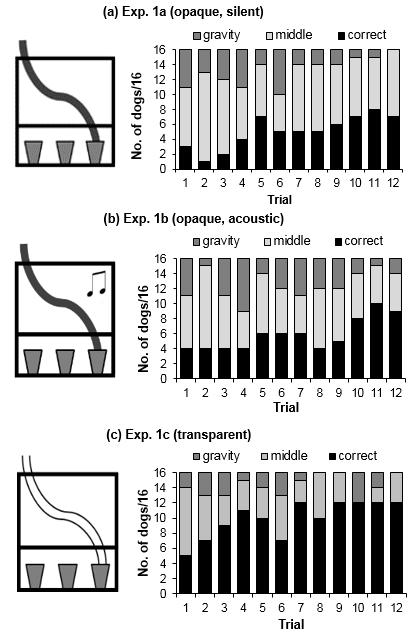 572Figure 2. Schematic representation of the configuration of the apparatus and the number of dogs searchingeach location across trials 1-12 in Experiments 1a-c where there were always three search locations. Blackindicates correct cup; light-grey indicates middle cup; mid-grey indicates gravity cup57627DOGS’ GRAVITY BIAS REVISITED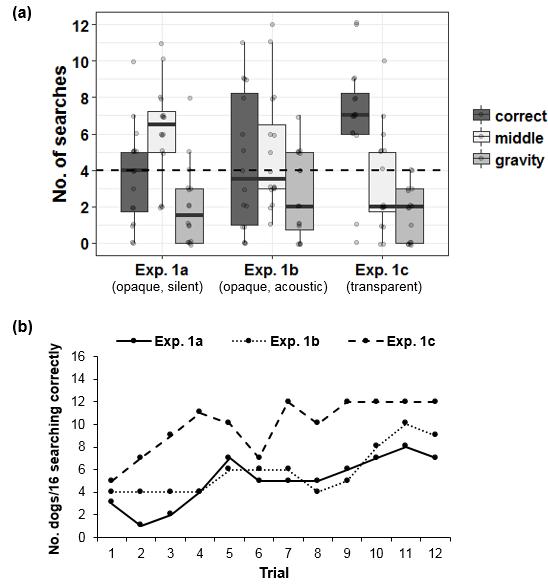 577Figure 3. (a) Box plot showing the distribution of dogs’ searches of the correct, middle and gravity locationsin Experiments 1a (opaque, silent), 1b (opaque, acoustic) and 1c (transparent, silent). The dashed horizontalline represents the expected number of searches per location if search was random. (b) Comparison of thenumber of dogs out of 16 that searched the correct location in each trial in Experiments 1a, 1b and 1c583	Discussion584	When the displacement of the reward through the tube was visible, dogs, like 2-year-oldchildren (Hood 1995) tended to succeed at searching correctly for it across the 12 test trials(though dogs did still make errors, especially in early trials). Like dogs, cotton-top tamarins that28DOGS’ GRAVITY BIAS REVISITEDparticipated in a transparent tube version of the task searched randomly in trial 1, but only 2/5tamarins performed above chance across 10 trials (Hauser et al., 2001). Importantly, Exp. 1cshows that solving the diagonal tube task is within the capabilities of dogs if they have sufficientperceptual information, i.e., poor performance in opaque versions is not due to a lack ofmotivation, physical constraints imposed by the apparatus, or a working memory/objectpermanence failure.Comparison of performance in Experiments 1a – 1c and interim discussion594	Across Experiments 1a–c, dogs were presented with a situation where a treat wasdropped down a diagonal tube, and there were three possible search locations at the bottom ofthe apparatus corresponding to correct, middle and gravity locations. As well as replicatingOsthaus et al’s (2003) study with dogs (Experiment 1a), we manipulated the availability ofauditory (Experiment 1b) and visual (Experiment 1c) information to dogs, and have thusreplicated previous studies with non-human primates (Cacchione & Call, 2010) and humanchildren (Hood, 1995), to facilitate comparison of performance between species in the diagonaltube task.602	Mixed effects logistic regression that assumed a fixed slope across subjects was used tocompare dogs’ ability to search correctly between Experiments 1a, 1b and 1c (Table S5). Dogswere significantly more likely to search the correct location when the tube was transparent (Exp.1c), compared with when no perceptual cues were available (log odds = 1.47, z = 2.52, p =0.012), as well as when only acoustic cues were available (log odds = 1.31, z = 2.23, p = 0.026;Fig. 3b). Performance did not differ between Exp. 1a and Exp. 1b (log odds = 0.16, z = 0.27, p =0.790; Fig. 3b). Thus, being able to see the reward’s trajectory helps dogs to identify its endlocation, but being able to hear it travelling through the tube does not.29DOGS’ GRAVITY BIAS REVISITED610	We found no evidence for a gravity bias in Experiment 1a–1c; the gravity location wasthe least-searched option in all three experiments. This was true whether we consideredperformance in trial 1, across all 12 trials, or at an individual level. On the basis of these findings(and indeed the results of Osthaus et al.’s (2003) Experiment 1 diagonal tube condition) weconclude that, contrary to previous claims in the literature, dogs’ search behavior is not primarilyguided by a gravity bias in the diagonal tube task.616	In Experiments 1a and 1b the middle cup was the most searched location and severalindividual dogs showed a significant middle-bias. Even in Experiment 1c where dogs succeededat locating the reward overall, the middle was the second most common choice across trials. Thispreference for commencing searching in the middle was noted of the dogs in the diagonal tubecondition of Osthaus et al.’s (2003) Experiment 1, and has also been recorded for some cotton-top tamarins (Hauser et al., 2001; Hood et al., 1999) and common marmosets (Cacchione &Burkhart, 2012). It has previously been suggested that this tendency might be due to subjectsconfusing the middle location with the gravity location due to their adjacent spatial proximity(Hood, 1999). This seems plausible where there is no clear separation between adjacent searchlocations, as has been the case in many non-human animal versions of the diagonal tube task,including Osthaus et al. (2003). However, we deliberately modified our apparatus from Osthauset al.’s (2003) to provide clear separation between the three search locations (and make the setupmore similar to previous child studies), yet dogs still showed a tendency to search the middlelocation. Another possible explanation for searching the middle location is that, if dogs havesome notion of the correct search location, and also a (weak?) gravity bias, then their tendency tosearch the middle location might reflect a kind of naïve averaging of competing biases. Weexplore this option in Experiment 3, but first, in Experiment 2, we replicate Osthaus et al.’s30DOGS’ GRAVITY BIAS REVISITED(2003) Experiment 3 with a larger sample, to re-visit how dogs’ search shifts when searching themiddle location is not an option. Will they be more successful at locating the reward, or will theybe more likely to search the gravity location when the middle option is removed?search the middle location than the gravity location. This was also the case for dogs in Osthaus etal. (2003), and a tendency to search the middle location has also been reported for cotton-toptamarins (Hood et al., 1999) and marmosets (Hauser et al., 2001). This raises the possibility that,rather than a gravity bias, dogs (and possibly monkeys) have some sort of bias to search themiddle location. Alternatively, perhaps several competing biases influence dogs’ search behavior;it is possible that dogs do have a weak gravity bias, but that this is masked by a stronger bias tosearch the middle location. Therefore, of interest is how dogs re-distribute their search when themiddle option is removed; i.e., is the tendency to search the middle masking an ability to solvethe task, or potentially masking a gravity bias? Osthaus et al. (2003) tested 8 dogs with acomparable version of the task; in Experiment 2 we replicate this experiment with a largersample of 16 dogs.2 (Table S1). Two additional dogs were tested but excluded because they did not complete thetest trials (1), or because the session was disrupted by outside noise (1).middle cup was not present during cup pre-training trials or test trials, so there were only two31DOGS’ GRAVITY BIAS REVISITEDpossible search locations, both in the cup pre-training trials and the test trials (gravity andcorrect; Fig. 4a). The light freeze-dried liver treats were used and the electric fan was switchedon to mask any residual sound.reach criterion in the cup pre-training trials. In the first test trial, 6/16 dogs searched the correctlocation, which did not differ from chance (chance: 16/2 = 8 dogs searching correctly; binomialtest: p = 0.454).664	Across the 12 test trials, 63% of searches were directed to the gravity location (meangravity= 7.5 ± 0.8 trials), and 37% of searches were directed to the correct location (meancorrect = 4.5 ±0.8 trials; Fig. 5a). A mixed effects logistic regression model revealed that, while dogs as a groupwere more likely to search the gravity location than the correct location, this did not quite reachsignificance (z = -1.86, p = 0.063; Fig. 5a). Dogs’ performance improved significantly across thesession (trial log odds = 0.12, z = 2.39, p = 0.017; Fig. 4a; Fig. 5b; Table S2).670	We also examined individual performance, and whether individual dogs had a preferencefor either of the search locations. One dog searched correctly significantly more often thanexpected by chance across twelve trials (11/12 trials correct, p = 0.006); and 6/16 dogs exhibiteda significant preference to search the gravity location (10/12 – 12/12 trials; binomial test: p <0.039, see Table S4 for apparatus configuration information for these dogs).search the middle location gets shifted to the gravity location. In contrast to our findings in thisexperiment, dogs tested with a comparable setup in Osthaus’ et al’s (2003) Experiment 3 seemed32DOGS’ GRAVITY BIAS REVISITEDto shift to searching the correct location, though only 8 dogs were tested so direct comparison offindings is challenging. Common marmosets on the other hand shifted to searching the gravitylocation when the middle cup was removed (Cacchione & Burkhart, 2012). On the basis of ourresults in the present experiment, should we therefore conclude that dogs have a weak gravitybias that is masked by a stronger preference to search the middle location?684	Our Experiment 2 results do indeed raise the possibility that gravity might influencedogs’ search, at least in certain contexts. However, with the middle location removed, the gravitycup is quite clearly the most proximal of the two cups to the top of the tube—i.e. the locationfrom which the reward is dropped (and therefore last seen by the dog). It is possible that with themiddle cup removed, this proximity relationship becomes more salient, and thus becomes thekey factor guiding dogs’ search. This possibility is particularly important to explore with dogs,given that there is evidence that proximity to reward influences their choices in other physicalproblem-solving tasks (e.g. string-pulling, Osthaus et al., 2005). Indeed Hood et al. (1999)suggest that tamarins perhaps did not differentiate the gravity and middle locations, because bothare closer to the reward’s drop-off point than the correct location—thus implying a potential rolefor proximity. However, the role of proximity in the diagonal tubes task has to our knowledgenever been explicitly tested. In Experiment 3 we de-confound gravity and proximity, with theaim of establishing whether our findings in Experiment 2 are due to dogs exhibiting a bias tosearch on the basis of gravity, or whether in fact proximity might be guiding their search.Experiment 3: Teasing apart the influence of gravity, proximity and middle biases699	To attempt to tease apart whether dogs’ search in Experiment 2 was influenced by gravityor proximity, in Experiment 3 we pit gravity against proximity, by configuring the apparatus sothat the gravity location is a greater distance from the top of the tube (where the reward is last33DOGS’ GRAVITY BIAS REVISITEDseen by the dog) than the correct location (see Fig. 4b and 4c). To our knowledge these versionsof the diagonal tube task have not previously been presented to any species.704	In Experiment 3a, an opaque tube was configured either top left-shelf middle, or topright-shelf middle (Fig. 4b). Because in this configuration, the correct, proximal location wasalso in the center of the apparatus, and we know from Experiment 1 that dogs tend to search themiddle (although here the ‘middle’ location was on top of the shelf rather than the base of theapparatus, and was not in the middle in the sense of being the central of three cups), inExperiment 3b we presented dogs with a version of the task where the spatial relationshipsbetween the tube and the search locations were the same as in Experiment 3a, but the entireconfiguration was shifted, so that the correct search location was no longer in the center of theapparatus.713	These two experiments together enable us to make a series of predictions regarding howdogs should perform, depending on the relative influence of different factors (gravity, proximity,middle) on their search behavior. First, if dogs’ search is primarily influenced by gravity, thenthey should perform similarly poorly (below chance) in Experiments 3a and 3b, because thegravity location is incorrect in both cases. Second, if search is instead primarily guided byproximity, dogs should be equally successful (above chance) in Experiments 3a and 3b, becausethe most proximal location is the correct search location in both cases. Finally, if some sort ofmiddle bias has the strongest influence on where dogs search, then performance should be betterin Experiment 3a (where the correct location is in the center) than in Experiment 3b (where theincorrect/gravity location is in the center).34DOGS’ GRAVITY BIAS REVISITEDExperiment 3a: Gravity vs. Proximity/Middle3a (Table S1). Four additional dogs were tested but excluded because they did not reach criterionin the cup pre-training trials (1), or because they did not complete the cup pre-training trials (1)or the test trials (2).were two possible search locations both in the cup pre-training trials and the test trials: a gravitylocation that was either on the bottom left or right, and a correct location that was in the center,but on top of the mid-section of the frame, so that it was also the most proximal location to thestarting point of the reward. The light freeze-dried liver treats were used and the electric fan wasswitched on to mask any residual sound.reach criterion in the cup pre-training trials. In the first test trial, 11/16 dogs searched the correctlocation, which did not differ from chance (chance: 8 dogs searching correctly; exact binomialtest: p = 0.21).741	Across the 12 test trials, 73% of searches were directed to the correct location (meancorrect= 8.8 ± 0.8 trials; Fig. 5a), and just 27% of searches to the gravity location (meangravity = 3.3 ± 0.8trials). Dogs as a group searched the correct location significantly more often than expected bychance (z = 2.867, p = 0.004; Fig. 5a); that is, they were more likely to search the correct,proximal location than the gravity location. The mixed effects logistic regression model revealed35DOGS’ GRAVITY BIAS REVISITEDno change in performance across trials (trial log odds = 0.06, z = 1.00, p = 0.316; Fig. 4b; Fig.5b; Table S2).748	We also examined individual performance, and whether individual dogs had a preferencefor either of the search locations. Half of the dogs (8/16) searched the correct/middle locationsignificantly more often than expected by chance across twelve trials (10/12 – 12/12 trialscorrect; binomial test: p < 0.039, see Table S4 for apparatus configuration information for thesedogs). Only one dog exhibited a significant preference to search the gravity location (12/12 trials,p < 0.001, Table S3).above—that in Experiment 2, when the middle cup was removed, dogs’ search was primarilyinfluenced by gravity. If that were the case then dogs should have performed badly in thisversion of the task (i.e., they should have searched the gravity location), when in fact theirperformance was above chance. However, the results of this experiment alone cannot tell uswhether dogs are searching on the basis of proximity—it is also possible that dogs in thisexperiment were searching the ‘middle’ location, in the sense that the correct cup was in theabsolute center of the apparatus (on a horizontal plane). In Experiment 3b we aimed to establishwhether dogs’ search is more strongly influenced by proximity to the reward’s starting point, or apreference for searching at the center of the apparatus.36DOGS’ GRAVITY BIAS REVISITEDExperiment 3b: Gravity/Middle vs. Proximity3b (Table S1). Four additional dogs were tested but excluded because they didn’t reach criterionin the cup pre-training trials (2), or because they did not complete the test trials (2).configuration was the same as for Experiment 3a in terms of the spatial relationships between thesearch locations and the reward’s starting point (i.e. there was a gravity location and a moreproximal correct location), but the entire configuration was shifted within the frame of theapparatus, so that the gravity location was bottom middle, and the correct location on top of themid-section of the frame was either on the left or the right. The light freeze-dried liver treatswere used and the electric fan was switched on to mask any residual sound.to reach criterion in the cup pre-training trials. In the first test trial, 4/16 dogs searched thecorrect location, which did not differ significantly from chance (chance: 8 dogs searchingcorrectly; binomial test: p = 0.077).783	Across the 12 test trials, 35% of searches were directed to the correct location (meancorrect= 4.2 ± 1.0 trials; Fig. 5b), and 65% of searches to the gravity location (meangravity = 7.8 ± 1.0trials). Thus, while dogs tended to search incorrectly, overall performance did not quite reachsignificance (z = -1.895, p = 0.058; Fig. 5b). As in Experiment 3a, the mixed effects logistic37DOGS’ GRAVITY BIAS REVISITEDregression model revealed no change in performance across trials (trial log odds = 0.08, z = 1.50,p = 0.132; Fig. 4c; Fig. 5b; Table S2).789	We also examined individual performance, and whether individual dogs had a preferencefor either of the search locations.  One dog searched correctly significantly more often thanexpected by chance across twelve trials (12/12 trials, p < 0.001); and 8/16 dogs exhibited asignificant preference to search the gravity/middle location (10/12 – 12/12 trials; binomial test: p< 0.039, Table S3, see Table S4 for apparatus configuration information for these dogs).performance in Experiment 3b, despite the fact that the spatial relationship between the tube andthe two search locations was the same in both cases, demonstrates that above all else, dogs’search is directed to the center of the apparatus. This result is in line with Osthaus et al’s (2003)Experiment 4, which showed that dogs searched the ‘gravity location’ more often when it waslocated bottom-middle, and also searched correctly more often when the correct location wasbottom-middle. This finding also enables us to rule out several previously posited explanationsfor why individuals tend to search the middle location in 3-cup versions of the diagonal tubetask. First, it eliminates the possibility that dogs search the middle location because they confuseit spatially with the gravity location, as suggested by Hood et al., (1999), as in our Experiments3a and 3b the middle and gravity locations are clearly physically separated, both horizontally andvertically. Therefore, it seems infeasible that dogs could confuse the two locations spatially.Second, it also rules out the possibility that dogs are performing some sort of naïve averagingthat leads them to search in the center, because here there are only two available search options.Finally, it also excludes the suggestion that individuals search the middle because the middle and38DOGS’ GRAVITY BIAS REVISITEDgravity locations are both closer to reward’s dropping point than the correct location (Hood et al.,1999), as this was not true in our Experiment 3b, where the correct location was in closerproximity to the reward’s dropping point than the middle location.likely that their performance in the diagonal tube task is limited by a preference to commencesearching at the center of the apparatus. It is possible that contextually inappropriate responseselicited by the setup of the task (e.g., an inability to inhibit searching particular preferredlocations) is masking dogs’ physical-causal knowledge and ability to succeed at the task (e.g.,Gómez, 2005). Therefore, in our final experiment, we investigated how dogs would perform in aversion of the diagonal tube task described in Gomez (2005), in which all potential sources ofbias examined in the previous experiments are eliminated.822	Specifically, in Experiment 4 there was no gravity location, no middle location, and nomost proximal location because the two search locations were equidistant from the reward’sstarting point; i.e., there was no plausible physical reason to choose the distractor cup (Fig. 4d).According to Southgate and Gomez’s unpublished data described in Gomez (2005), whenpresented with this version of the diagonal tube task, macaques were still unable to successfullylocate the reward. We were interested in whether eliminating these potential sources of search-bias might either reveal understanding of the physical-causal structure of the task in dogs, or atleast enable them to better attend to relevant cues (i.e. the location of the cup connected to thebottom of the tube).39(Table S1). No dogs had to be excluded from this experiment.bottom left. As in Experiment 2, the middle cup was not present so there were only two possiblesearch locations, both in the cup pre-training trials and the test trials (correct and incorrect). Thismeant that as well as being no middle location, there was also no gravity location. The lightfreeze-dried liver treats were used and the electric fan was switched on to mask any residualsound.reach criterion in the cup pre-training trials. Dogs did not show a bias for searching anyparticular location in their first trial; 8/16 dogs searched the correct location and 8/16 dogssearched the incorrect location (chance: 8 dogs searching correctly; binomial test: p = 1.00).846	Across the 12 test trials, 58% of searches were directed to the correct location (meancorrect= 6.9 ± 1.0 trials; Fig. 5a), and 42% of searches to the incorrect location (meanincorrect = 5.1 ± 1.0trials). Dogs as a group failed to search the correct location significantly more often thanexpected by chance (meancorrect = z = 1.08, p = 0.28; Fig. 5a), though according to the mixedeffects logistic regression model, their performance improved significantly across the session(trial log odds = 0.17, z = 3.00, p = 0.003; Fig. 4d; Fig. 5b; Table S2).852	We also examined individual performance, and whether individual dogs had a preferencefor either of the search locations. Six dogs searched correctly significantly more often than40DOGS’ GRAVITY BIAS REVISITEDexpected by chance across twelve trials (10/12 – 12/12 trials, binomial test: p < 0.039). Fourdogs exhibited a significant preference for the incorrect location (10/12-11/12 trials, p < 0.039,Table S3, see Table S4 for apparatus configuration information for these dogs).85741DOGS’ GRAVITY BIAS REVISITED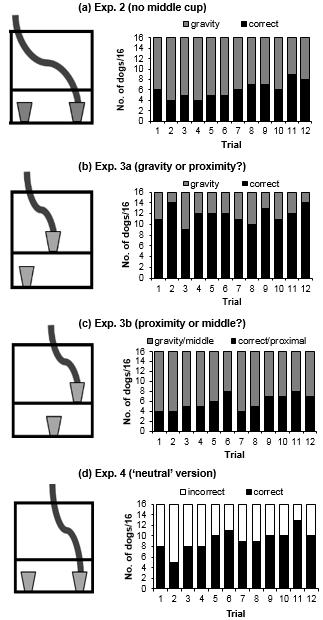 858Figure 4. Schematic representation of the configuration of the apparatus and the number of dogs searchingeach location across trials 1-12 in Experiments 2-4 where there were always two search locations. Blackindicates correct cup; light-grey indicates middle cup; white indicates incorrect cup, which in Exp. 4 wasneither in the gravity nor middle location86342DOGS’ GRAVITY BIAS REVISITED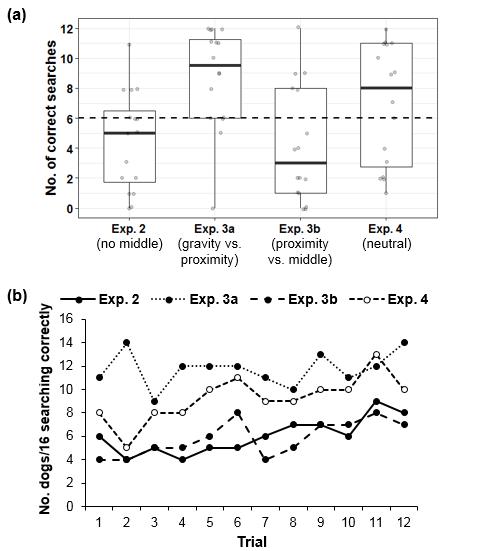 864Figure 5. (a) Box plot showing the number of searches directed at the correct location in Experiments 2(no middle location), 3a (gravity vs. proximity), 3b (gravity vs. middle) and 4 (‘neutral’ version). Thedashed horizontal line represents the expected number of searches per location if search was random. (b)Comparison of the number of dogs out of 16 that searched the correct location in each trial in Experiments2, 3a, 3b and 4870871	Discussion.872	By removing the gravity and central locations, and making both search options equallyproximal to the reward’s dropping point we eliminated potential cues that could be influencingdogs’ search behavior. If search biases were masking dogs’ actual knowledge of the physical-causal structure of the task in previous experiments, then we would have expected them to43DOGS’ GRAVITY BIAS REVISITEDsucceed here. This was not the case—although the majority of searches were directed to thecorrect location, overall performance was not better than chance. However, performance wasimproved relative to some of our other experiments (Fig. 5, see next section for modelcomparing these experiments), providing some evidence that eliminating sources of bias mayhave helped dogs to some extent; potentially by enabling them to focus on the relevant cue of thetube.Comparison of performance in Experiments 2 – 4 and interim discussion883	In Experiments 2–4, dogs were presented with versions of the diagonal tube task where atreat was dropped down a diagonal tube, and there were two possible search locations.Experiment 2 was a replication of Osthaus et al.’s (2003) Experiment 3 but with a larger sampleof dogs, and Experiments 3a, 3b and 4 were novel variations of the diagonal tube task for dogs,designed to further probe what factors guide dogs’ search, and explore how dogs perform whenthese potential sources of bias are eliminated from the testing setup.889	We used mixed effects logistic regression that assumed a fixed slope across subjects tocompare dogs’ ability to search correctly between Experiments 2, 3a, 3b and 4 (Table S6). Dogswere significantly more likely to search the correct location when it was positioned in the middleof the apparatus and most proximal to the point where it was last seen (Exp. 3a), compared within Experiment 2 where there was no middle cup (log odds = 2.23, z = 3.49, p < 0.001) andcompared with Experiment 3b, when the incorrect/gravity location was in the middle (log odds =2.42, z = 3.58, p < 0.001; Fig. 5a and 5b). Dogs also performed better in Experiment 4 wherepotential sources of bias were eliminated than in Experiment 3b (log odds = 1.46, z = 2.21, p =0.027). There were no other significant differences between experiments in terms of dogs’ ability44DOGS’ GRAVITY BIAS REVISITEDto search correctly, though there was a pattern of greater success in Experiment 4 compared toExperiment 2 (log odds = 1.27, z = 1.94, p = 0.052; Fig. 5b and 5c).900	When the middle search location was removed (Experiment 2), rather than improvingperformance, dogs’ search shifted to the gravity location, which suggested that in addition tohaving a preference to search the middle, search behavior might also be influenced (to a lesserextent) by gravity, or potentially proximity. In Experiment 3a, dogs were able to locate thereward significantly more often than expected by chance, which when considered in isolation,lent support to the idea that proximity, not gravity might be guiding dogs’ search. However, whenthe same configuration was shifted within the frame of the apparatus so that the correct (stillmost proximal) location was on the left or right and the gravity location was now in the center ofthe apparatus (Experiment 3b), dogs no longer succeeded at locating the reward: again, theydirected their search to the central location. Dogs’ performance did not change across trials ineither of these experiments—in Experiment 3a they performed consistently well and inExperiment 3b they performed consistently badly—reflecting their tendency to perseverativelysearch the middle location in both experiments. This finding for Experiment 3b in particularsuggests that their preference to search in the center is difficult to overcome—even despite neverbeing reinforced for searching centrally in Experiment 3b they continued to do so across repeatedtrials. Taken together, this suggests that when additional information regarding the reward’smovement/the tube’s mechanism is lacking, dogs default to searching in the center of theapparatus.918	In Experiment 4, dogs’ performance was significantly improved relative to Experiment3b but not better than chance. This suggests that eliminating potential sources of bias may gosome way to improving dogs’ search for a reward invisibly displaced down a diagonal tube, but45DOGS’ GRAVITY BIAS REVISITEDdoes not reveal successful performance, i.e., it is not the case that search biases are maskingdogs’ true knowledge of the physical-causal structure of the task (Gomez, 2005).comparative cognition to investigate children’s and animals’ physical reasoning abilities,specifically regarding their expectations about the influence of gravity on unsupported objects.By carefully manipulating the availability of perceptual cues (Experiments 1a-c) and the relativepositions of various components of the apparatus (Experiments 2–4) we have revisited previousversions of the diagonal tube task and presented dogs with several novel versions of the task inan attempt to elucidate what factors really guide their search for a reward dropped down adiagonal tube.932	Dogs as a group were generally unable to solve the diagonal tube task across 12 trials,though in most experiments their performance gradually improved over the course of the sessionsuggesting that they would learn to succeed eventually, though likely via reinforcement ratherthan understanding anything about the physical-causal structure of the task. This is in keepingwith the findings of Osthaus et al. (2003), who likewise reported that dogs were initiallyunsuccessful in the diagonal tube task, but learned to locate the reward across a limited numberof trials. The results of Experiment 4—where we eliminated the potential for dogs to search onthe basis of a gravity, middle or proximity bias—provide support for dogs’ lack of causalunderstanding, because if it were the case that successful performance was being masked in otherversions by an inability to suppress some search bias(es), dogs should have succeeded here.942	A lack of ability to reason about the constraints imposed by the tube to locate hidden foodfits with dogs’ performance in other physical-causal reasoning tasks, where they have been 46DOGS’ GRAVITY BIAS REVISITEDoutperformed by great apes (Bräuer et al., 2006) and wolves (Lampe, Bräuer, Kaminski, &Virányi, 2017). Solving the diagonal tube task by reasoning about its physical-causal structurerequires knowledge of object permanence, invisible displacement, object solidity and gravity, aswell as the ability to elicit an appropriate search response (Tecwyn & Buchsbaum, in press).Although there is some evidence that dogs may possess an implicit understanding of objectsolidity based on looking-time experiments (Pattison, Miller, Rayburn-Reeves, & Zentall, 2010),studies that have investigated whether they can accurately search for invisibly displaced objectshave proven inconclusive (e.g., Collier-Baker, Davis, & Suddendorf, 2004; Fiset & Leblanc,2007; Miller, Rayburn-Reeves, & Zentall, 2009), with dogs only compellingly passing specificsimplified versions of invisible displacement tasks (e.g., Miller et al., 2009; Zentall & Pattison,2016).955	While dogs generally failed to search correctly in the diagonal tubes task, their errorswere not of the same nature as those observed in children. Specifically, we found no evidencethat dogs exhibit a gravity bias in the diagonal tube task, either across trials or in trial 1. In fact,in all of the 3-cup versions of the task (Experiments 1a–c), when dogs searched incorrectly theywere significantly more likely to search the middle location than the gravity location. Even inexperiments where dogs did mainly search the gravity location (Exp. 2 where there was nomiddle cup, and Exp. 3b where the gravity cup was in the middle), the distribution of theirsearches did not differ from chance. It is possible that the incorporation of a tube familiarizationphase in the present study could have diminished dogs’ gravity bias relative to that reported byOsthaus and colleagues (e.g., our Experiment 1a: 6/16 trial 1 gravity searches; Osthaus et al.’s(2003) comparable Experiment 1 diagonal condition: 8/16 gravity searches). However, given that47DOGS’ GRAVITY BIAS REVISITEDoverall our results generally replicated those of Osthaus et al., the tube familiarization appearsnot to have had a great impact on performance.968	Why would dogs not exhibit a gravity bias? After all, they are subject to the same laws ofphysics as young children, and both species exist in a world where objects do typically fallstraight down. Further, it seems likely that dogs have much experience of seeing objects (e.g.,food, balls) being dropped onto the ground. One possibility is that even if dogs are able to predictthat a dropped object will fall straight down, their cognition is fundamentally different to that ofhumans and they do not form a naïve theory on the basis of this information. This could alsoexplain the qualitative difference in the gravity bias seen in children versus some otherprimates—perhaps only humans form and reason on the basis of a naïve theory of gravity, whichresults in perseverative searching of the gravity location. Other species (e.g., cotton-top tamarins)might predict that an unsupported item will fall straight down, but because they have not formeda robust theory about this, searching of the gravity location rapidly decreases after trial 1.Relatedly, this prediction may not transfer to a situation where the object immediately moves outof sight (as is the case when it is dropped into an opaque tube). An alternative possibility is thathuman infants learn about the properties and behavior of objects, including the effect of gravityon objects, through their own actions—we are all familiar with toddlers in high chairs repeatedlythrowing things onto the floor. Dogs’ anatomy does not afford the same opportunity to act onobjects and therefore limits the extent to which they are able to learn from observing the effectsof their own actions on these objects. Presenting human infants who have not yet startedmanually interacting with objects with a either an eye-tracking or looking time version of thediagonal tube task could enable investigation of this; if repetitive experience of acting on objectsis critical for the development of a gravity bias, then these infants should not expect the object to48DOGS’ GRAVITY BIAS REVISITEDend up in the gravity location. Work by Spelke and colleagues (1992) suggests showing 4-month-olds that an item dropped behind an occluder has remained suspended in midair does not appearto violate their expectations, thus lending support to the idea that young infants might not havean expectation that dropped objects will fall straight down to the ground.993	Adapting looking-based measures with dogs would also enable the investigation of onefurther possibility: that dogs in fact do have a gravity bias (or, indeed, they are able to correctlypredict where the reward will end up, as has been found for marmosets; Cacchione & Burkhart,2012) but this is not revealed by their search behavior. Dissociations between looking-based andaction-based measures have been found for the tubes task and other physical reasoning tasks innon-human primates (e.g., Cacchione & Burkhart, 2012; Santos & Hauser, 2002) as well asyoung children (e.g., Lee & Kuhlmeier, 2013). Action-based versions of the tubes task pose1000	executive demands, as well as requiring individuals to use “feedforward logic-causal inferences”1001	(Cacchione & Rakoczy, 2017), so it is feasible that dogs might predictively look to the gravity1002	location (or the correct location), but then proceed to search elsewhere.DOGS’ GRAVITY BIAS REVISITED1058	examined in immature and mature individuals, across species that differ with respect to their1059	causal knowledge and inhibitory control skills.1060	Acknowledgements1061	We thank Stephen Lea and an additional anonymous reviewer for their helpful feedback and1062	comments. Thanks to University College at the University of Toronto for providing our main1063	testing space, as well as All About Dogs, When Hounds Fly, and Good As Gold K9 School for1064	allowing us to use their facilities and helping to recruit participants. Several members of the U of1065	T Canine Cognition Lab assisted with data collection: Sam Clark, Nina Esmail, Julia Espinosa,1066	Aarushi Gupta, Sarah Marton-MacKay, Pingki Mazumder, Amanda Nickerson, and Madeline1067	Pelgrim. Madeline Pelgrim also performed the secondary coding of the data. Thanks to Dan1068	Goldwater for lending tools and Paul Coleman for help building the apparatus. We acknowledge1069	the support of the Natural Sciences and Engineering Research Council of Canada (NSERC),1070	[2016-05552], and of the Canada Foundation for Innovation.5253545557Running head: DOGS’ GRAVITY BIAS REVISITED16a diagonal tube? The tubes task revisited78Emma C. Tecwyn *, Daphna Buchsbaum9Department of Psychology, University of Toronto12and the Canada Foundation for Innovation13* Correspondence: TecwynE@cardiff.ac.uk14Emma C Tecwyn is now at School of Psychology, Cardiff University.294Warm-up.295The aim of the warm-up was to ensure that dogs felt comfortable in the testing space, and313Cup pre-training trials.314The aim of the cup pre-training trials was to introduce dogs to searching for treats in the341Tube familiarization.342The aim of the tube familiarization was to demonstrate the tube mechanism to the dogs.DOGS’ GRAVITY BIAS REVISITED352Test trials.353Each dog participated in 12 test trials presented in a single block immediately after the378Data coding & analysis.379In both the cup pre-training trials and the test trials we scored the location that dogs416Subjects417Sixteen dogs (4 male, 12 female; mean age = 66 ± 10 months) participated in ExperimentDOGS’ GRAVITY BIAS REVISITED420Materials421The tube was opaque and configured top left to bottom right or top right to bottom left423Results424On average, dogs required 12.2 ± 2.3 trials (mean ± SEM; range = 6 – 44; median = 9.5)478Subjects479Sixteen dogs (10 male, 6 female; mean age = 42 ± 9 months) participated in Experiment483Materials484The tube was opaque and positioned from top left to bottom right, or top right to bottomDOGS’ GRAVITY BIAS REVISITED487Results488On average, dogs required 12.9 ± 2.6 trials (mean ± SEM; range = 6 – 35; median = 6) to512Discussion513When acoustic cues were available, dogs still failed to locate the reward at above chance-535Subjects536Sixteen dogs (9 male, 7 female; mean age = 67 ± 9 months) participated in Experiment 1c541Materials542The tube was transparent so the reward could be seen sliding through it and was546Results547On average, dogs required 10.4 ± 1.1 trials (mean ± SEM; range = 6 – 19; median = 9.5)636Experiment 2: No middle search location637In Experiments 1a-1c, in trials where dogs erred they were significantly more likely to649Subjects.650Sixteen dogs (10 male, 6 female; mean age = 45 ± 9 months) participated in Experiment653Materials.654The apparatus used in Experiment 2 was identical to Experiment 1a, except for that the659Results.660On average, dogs required 8.1 ± 0.9 trials (mean ± SEM; range = 6 – 18; median = 6) to675Discussion.676These results suggest that, when there is no middle location to search, dogs’ tendency to724Subjects.725Sixteen dogs (6 male, 10 female; mean age = 51 ± 9 months) participated in Experiment729Materials.730The configuration of the apparatus used in Experiment 3a is shown in Fig. 4b. There736Results.737On average, dogs required 9.4 ± 0.8 trials (mean ± SEM; range = 6 – 14; median = 9) to754Discussion.755Based on the results of Experiment 3a, we can already eliminate the first option outlined766Subjects.767Sixteen dogs (7 male, 9 female; mean age = 57 ± 11 months) participated in Experiment770Materials.771The configuration of the apparatus used in Experiment 3b is shown in Fig. 4c. The778Results.779On average, dogs required 10.75 ± 1.24 trials (mean ± SEM; range = 6 – 21; median = 9)794Discussion.795This shift from above-chance performance in Experiment 3a to close-to-below-chance813Experiment 4: Does removing sources of bias reveal successful performance?814While we have found no evidence of dogs exhibiting gravity-biased search, it appearsDOGS’ GRAVITY BIAS REVISITED831Subjects.83216 dogs (10 male, 6 female; mean age = 41 ± 7 months) participated in Experiment 4834Materials.835The tube was opaque and positioned either top middle-bottom right, or top middle-841Results.842On average, dogs required 7.1 ± 0.4 trials (mean ± SEM; range = 6 – 10; median = 6) to923General Discussion924The tubes task has been used widely in the fields of cognitive development and1003In all of the experiments where a cup was positioned in the center of the apparatus (Exp.10041a–c; Exp. 3a–b), the majority of dogs’ searches were directed to that location. Why might dogs1005have a preference to search initially in the middle? A tendency to search the middle has been1006observed previously in dogs (Osthaus et al., 2003), as well as in two different monkey species1007(Cacchione & Burkhart, 2012; Hauser et al., 2001; Hood et al., 1999). However, while the1008authors of these studies speculated about potential reasons for a tendency to search the middle1009location (e.g., spatial confusion between the gravity and middle locations (Hood et al., 1999);1010approximation of the reward’s position, (Hauser et al., 2001); search the middle when uncertain1011(Osthaus et al., 2003)), previous work did not explore these possibilities experimentally. We took49DOGS’ GRAVITY BIAS REVISITED1012this on in our Experiment 3, the results of which suggested that dogs have a preference to1013commence their search at the center of the apparatus, as opposed to spatially confusing the1014gravity and middle locations, or engaging in naïve averaging of competing search preferences.1015The explanation offered by Osthaus et al. (2003) remains plausible—that when dogs are1016uncertain of the reward’s location, they commence searching at the center of the apparatus.1017Future work could explore whether this strategy is specific to the diagonal tube task (e.g. related1018to the constraints of the frame) or a more general strategy under conditions of uncertainty, by, for1019example, hiding a reward in one of an array of cups and recording dogs’ search behavior. If1020searching in the middle reflects a general strategy, dogs should also commence searching1021centrally in this context. Experiment 3 also allowed us to rule out the possibility that dogs’ search1022might be influenced by proximity to the last place the reward was seen, which has never1023previously been explored in any species in the vertical version of the tubes task.1024The diagonal tube task has been used to study the gravity bias and physical reasoning1025abilities in human children and a range of animal species, and so we chose to use this task here in1026order to replicate and extend this previous work. However, given that the tube is a very specific1027causal mechanism that is likely unfamiliar to dogs (and to animals more generally), future work1028should explore dogs’ physical reasoning abilities using more ecologically plausible paradigms.1029While what is known about domestic dog physical cognition suggests that the species might have1030relatively poor skills in this domain, physical and causal reasoning abilities have not been studied1031in dogs to the same extent as in other taxa (e.g. primates, corvids, parrots), and some of the more1032basic tasks that have been used to investigate intuitions about fundamental object properties such1033as solidity and support in other species have been bypassed in favor of more complex designs1034(e.g., Müller, Riemer, Range, & Huber, 2014). For example, a search-based version of the table50DOGS’ GRAVITY BIAS REVISITED1035or shelf task (Cacchione, Call, & Zingg, 2009; Hood et al., 2000; Spelke et al., 1992), suitably1036adapted for dogs, could be an appropriate means to investigate dogs’ knowledge of solidity, as1037well as providing an additional paradigm with which to examine whether dogs’ search might be1038guided by gravity, as seems to be the case for macaques presented with this task (Hauser et al.,10392001).1040Finally, the fact that dogs’ performance varied so much in our different versions of the1041diagonal tube task setup should serve as an example of the value and importance of running1042multiple experiments that carefully manipulate different factors that might influence behavior. If1043we had only run Experiment 3a, we could have mistakenly concluded that dogs had a grasp of1044the physical-causal structure of the task. If, on the other hand, we had only run Experiment 3b,1045we could have—again mistakenly—concluded that dogs had a gravity bias.  It is only when we1046consider dogs’ behavior across multiple experiments that a picture of what might really be1047influencing their performance begins to emerge. As ever in animal cognition research, it is1048critical to consider what other factors (in addition to the ones being investigated) might be1049influencing behavior.1050In conclusion, across seven experiments we found no evidence that dogs spontaneously1051grasp that the tube constrains the path of the reward and guides it to the cup attached to its1052bottom end. However, our data also suggest that this failure is not primarily explained by a1053gravity bias. Based on current evidence, it is possible that a gravity bias might be unique to some1054primate species, or potentially (given the mixed evidence from non-human primate studies)1055unique to young human children. To better understand the origins of the gravity bias and the1056mechanisms underpinning it, additional groups should be tested with the diagonal tube task,1057ideally using a developmental comparative approach in which evidence for a gravity bias is51DOGS’ GRAVITY BIAS REVISITED1071References1072Baillargeon, R. (2002). The acquisition of physical knowledge in infancy: A summary in eight1073lessons. In U. Goswami (Ed.), Blackwell Handbook of Childhood Cognitive Development1074(pp. 47–83). Blackwell Publishers Ltd. https://doi.org/10.1002/9780470996652.ch31075Baker, S. T., Gjersoe, N. L., Sibielska-Woch, K., Leslie, A. M., & Hood, B. M. (2011). Inhibitory1076control interacts with core knowledge in toddlers’ manual search for an occluded object.1077Developmental Science, 14(2), 270–279. https://doi.org/10.1111/j.1467-7687.2010.00972.x1078Bascandziev, I., & Harris, P. L. (2010). The role of testimony in young children’s solution of a1079gravity-driven invisible displacement task. Cognitive Development, 25(3), 233–246.1080https://doi.org/10.1016/j.cogdev.2010.06.0021081Bascandziev, I., & Harris, P. L. (2011). Gravity is not the only ruler for falling events: Young1082children stop making the gravity error after receiving additional perceptual information1083about the tubes mechanism. Journal of Experimental Child Psychology, 109(4), 468–477.1084https://doi.org/10.1016/j.jecp.2011.03.0101085Bates, D., Maechler, M., Bolker, B., & Walker, S. (2015). Fitting linear mixed-effects models1086using lme4. Journal of Statistical Software, 67(1), 1-48. doi:10.18637/jss.v067.i011087Bräuer, J., Kaminski, J., Riedel, J., Call, J., & Tomasello, M. (2006). Making inferences about1088the location of hidden food: social dog, causal ape. Journal of Comparative Psychology,1089120(1), 38–47. https://doi.org/10.1037/0735-7036.120.1.381090Cacchione, T., & Burkart, J. M. (2012). Dissociation between seeing and acting: Insights from1091common marmosets (Callithrix jacchus). Behavioural Processes, 89(1), 52–60.1092https://doi.org/10.1016/j.beproc.2011.10.010DOGS’ GRAVITY BIAS REVISITED1093Cacchione, T., & Call, J. (2010). Intuitions about gravity and solidity in great apes: the tubes1094task. Developmental Science, 13(2), 320–330. https://doi.org/10.1111/j.1467-10957687.2009.00881.x1096Cacchione, T., Call, J., & Zingg, R. (2009). Gravity and solidity in four great ape species1097(Gorilla gorilla, Pongo pygmaeus, Pan troglodytes, Pan paniscus): Vertical and horizontal1098variations of the table task. Journal of Comparative Psychology, 123(2), 168–180.1099https://doi.org/10.1037/a00135801100Cacchione, T. & Rakoczy, H. (2017). Comparative metaphysics: Thinking about objects in space1101and time. In J. Call (Ed.), Handbook of Comparative Psychology. (pp. 579-599). American1102Psychological Association.1103Collier-Baker, E., Davis, J. M., & Suddendorf, T. (2004). Do dogs (Canis familiaris) understand1104invisible displacement? Journal of Comparative Psychology, 118(4), 421-433.1105http://dx.doi.org/10.1037/0735-7036.118.4.421.1106Fiset, S., & Leblanc, V. (2007). Invisible displacement understanding in domestic dogs (Canis1107familiaris): the role of visual cues in search behavior. Animal Cognition, 10(2), 211–224.1108https://doi.org/10.1007/s10071-006-0060-51109Freeman, N. H., Hood, B. M., & Meehan, C. (2004). Young children who abandon error1110behaviourally still have to free themselves mentally: a retrospective test for inhibition in1111intuitive physics. Developmental Science, 7(3), 277–282. https://doi.org/10.1111/j.1467-11127687.2004.00346.x1113Gómez, J.-C. (2005). Species comparative studies and cognitive development. Trends in1114Cognitive Sciences, 9(3), 118–125. https://doi.org/10.1016/j.tics.2005.01.004DOGS’ GRAVITY BIAS REVISITED1115Hauser, M. D., Williams, T., Kralik, J. D., & Moskovitz, D. (2001). What guides a search for1116food that has disappeared? Experiments on cotton-top tamarins (Saguinus oedipus).1117Journal of Comparative Psychology, 115(2), 140–151. https://doi.org/10.1037/0735-11187036.115.2.1401119Hood, B. M. (1995). Gravity rules for 2- to 4-year olds? Cognitive Development, 10(4), 577–598.1120https://doi.org/10.1016/0885-2014(95)90027-61121Hood, B. M. (1998). Gravity does rule for falling events. Developmental Science, 1(1), 59–63.1122https://doi.org/10.1111/1467-7687.000131123Hood, B. M., Hauser, M. D., Anderson, L., & Santos, L. (1999). Gravity biases in a non-human1124primate? Developmental Science, 2(1), 35–41. https://doi.org/10.1111/1467-7687.000511125Hood, B. M., Santos, L., & Fieselman, S. (2000). Two-year-olds’ naïve predictions for horizontal1126trajectories. Developmental Science, 3(3), 328–332. https://doi.org/10.1111/1467-11277687.001271128Hood, B. M., Wilson, A., & Dyson, S. (2006). The effect of divided attention on inhibiting the1129gravity error. Developmental Science, 9(3), 303–308. https://doi.org/10.1111/j.1467-11307687.2006.00493.x1131Jaswal, V. K. (2010). Believing what you’re told: Young children’s trust in unexpected testimony1132about the physical world. Cognitive Psychology, 61(3), 248–272.1133https://doi.org/10.1016/j.cogpsych.2010.06.0021134Joh, A. S., Jaswal, V. K., & Keen, R. (2011). Imagining a way out of the gravity bias:1135preschoolers can visualize the solution to a spatial problem. Child Development, 82(3),1136744–750. https://doi.org/10.1111/j.1467-8624.2011.01584.xDOGS’ GRAVITY BIAS REVISITED1137Joh, A. S., & Spivey, L. A. (2012). Colorful success: Preschoolers’ use of perceptual color cues1138to solve a spatial reasoning problem. Journal of Experimental Child Psychology, 113(4),1139523–534. https://doi.org/10.1016/j.jecp.2012.06.0121140Kundey, S. M. A., Reyes, A. D. L., Taglang, C., Baruch, A., & German, R. (2010). Domesticated1141dogs’ (Canis familiaris) use of the solidity principle. Animal Cognition, 13(3), 497–505.1142https://doi.org/10.1007/s10071-009-0300-61143Lampe, M., Bräuer, J., Kaminski, J., & Virányi, Z. (2017). The effects of domestication and1144ontogeny on cognition in dogs and wolves. Scientific Reports, 7(1), 11690.1145https://doi.org/10.1038/s41598-017-12055-61146Lee, V., & Kuhlmeier, V. A. (2013). Young children show a dissociation in looking and pointing1147behavior in falling events. Cognitive Development, 28(1), 21–30.1148https://doi.org/10.1016/j.cogdev.2012.06.0011149Miller, H. C., Rayburn-Reeves, R., & Zentall, T. R. (2009). What do dogs know about hidden1150objects? Behavioural Processes, 81(3), 439–446.1151https://doi.org/10.1016/j.beproc.2009.03.0181152Müller, C. A., Riemer, S., Range, F., & Huber, L. (2014). Dogs’ use of the solidity principle:1153revisited. Animal Cognition, 17(3), 821–825. https://doi.org/10.1007/s10071-013-0709-91154Osthaus, B., Slater, A. M., & Lea, S. E. G. (2003). Can dogs defy gravity? A comparison with the1155human infant and a non-human primate. Developmental Science, 6(5), 489–497.1156https://doi.org/10.1111/1467-7687.003061157Osthaus, B., Lea, S. E.G., & Slater, A. M. (2005). Dogs (Canis lupus familiaris) fail to show1158understanding of means-end connections in a string-pulling task. Animal Cognition, 8(1),115937-47.56DOGS’ GRAVITY BIAS REVISITED1160Pattison, K. F., Miller, H. C., Rayburn-Reeves, R., & Zentall, T. (2010). The case of the1161disappearing bone: dogs’ understanding of the physical properties of objects. Behavioural1162Processes, 85(3), 278–282. https://doi.org/10.1016/j.beproc.2010.06.0161163R Core Team (2017). R: A language and environment for statistical computing. R Foundation for1164Statistical Computing, Vienna, Austria. https://www.R-project.org/1165Range, F., Möslinger, H., & Virányi, Z. (2012). Domestication has not affected the understanding1166of means-end connections in dogs. Animal Cognition, 15(4), 597–607.1167https://doi.org/10.1007/s10071-012-0488-81168Santos, L. R., & Hauser, M. D. (2002). A non-human primate's understanding of solidity:1169Dissociations between seeing and acting. Developmental Science, 5(2), F1-F7.1170https://doi.org/10.1111/1467-7687.t01-1-002161171Spelke, E. S., Breinlinger, K., Macomber, J., & Jacobson, K. (1992). Origins of knowledge.1172Psychological Review, 99(4), 605–632.1173Tecwyn, E. C., & Buchsbaum, D. (in press) Hood’s gravity rules. In J. Vonk & T. Shackleford1174(Eds). Encyclopedia of Animal Cognition and Behavior. Springer.1175Tomonaga, M., Imura, T., Mizuno, Y., & Tanaka, M. (2007). Gravity bias in young and adult1176chimpanzees (Pan troglodytes): tests with a modified opaque-tubes task. Developmental1177Science, 10(3), 411–421. https://doi.org/10.1111/j.1467-7687.2007.00594.x1178Zentall, T. R., & Pattison, K. F. (2016). Now you see it, now you don’t: object permanence in1179dogs. Current Directions in Psychological Science. 25(5), 357–362.1180https://doi.org/10.1177/09637214166648611181